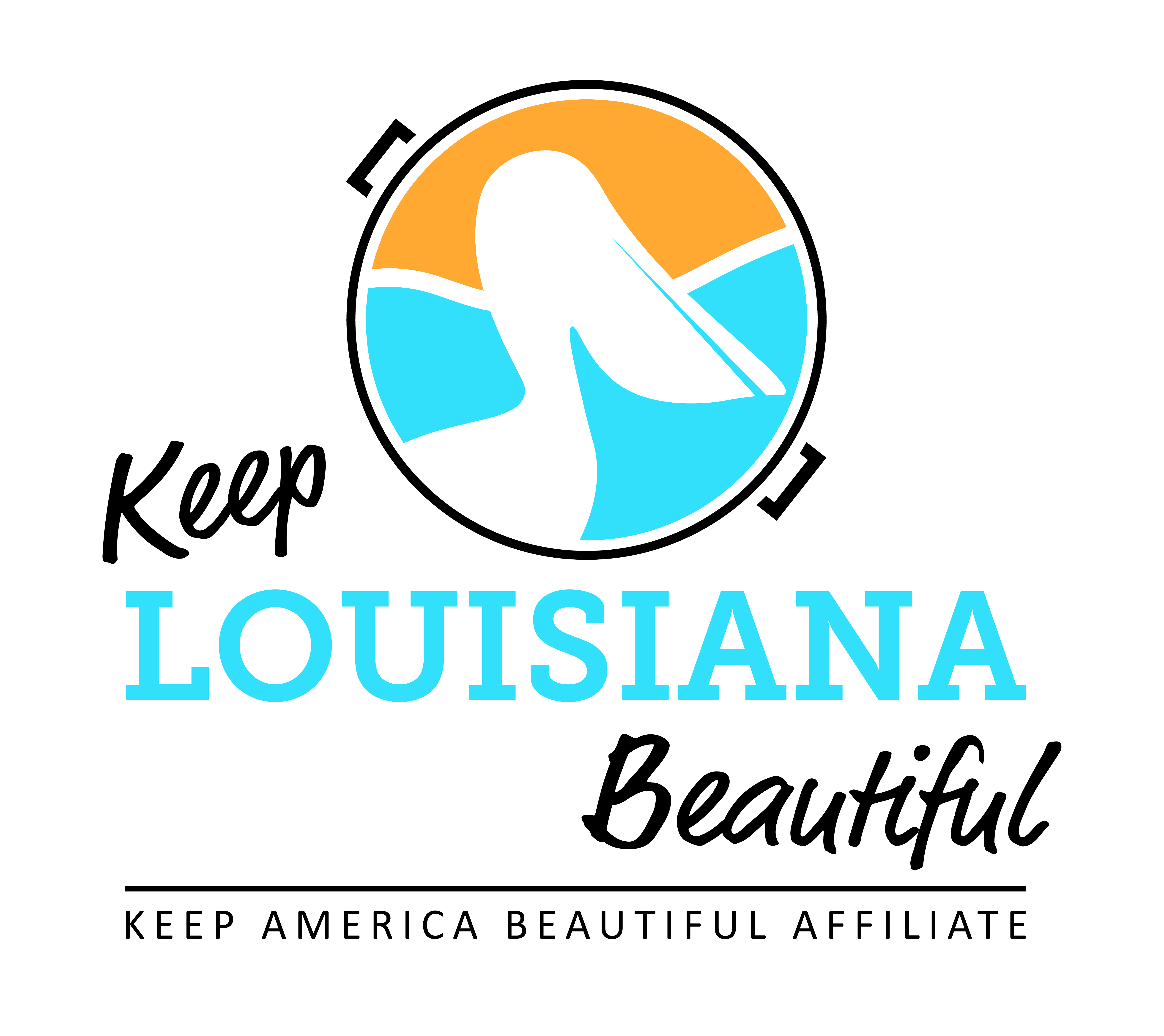 Affiliate Zoom Conference Call AgendaThursday 9/16/218am or 3pmDuration:  1 HourLink to meeting emailed one week prior.I.  KLB Updates2021 State Conference and Everyday Hero Awards Luncheon (In-person)Wednesday, October 13 and Thursday, October 14Baton Rouge Hilton Capitol Center New conference formatEveryday Hero Award nominations due September 242022 Love the Boot Event and Other EventsExtended Time of Affiliate SharingII.  KAB UpdatesNational Conference November 15-17, Washington Hilton, Washington DCRegional Director: Grace Keegan, gkeegan@kab.org, 203-659-3032III.  Next affiliate conference call 11/18/21